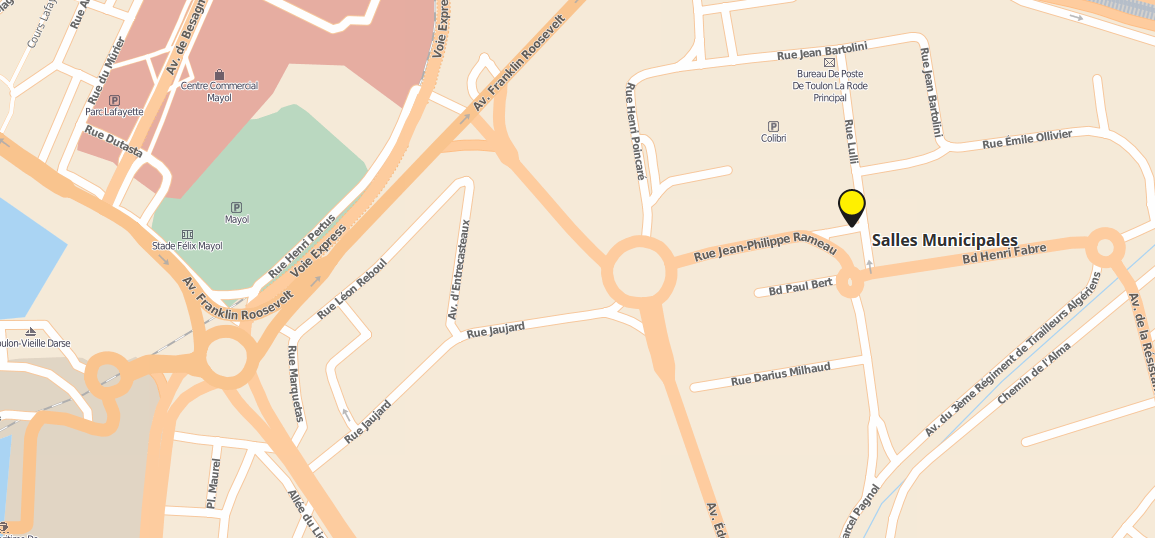 SALLE FRANCK ARNALRue Vincent SCOTTO Quartier La RODE83100 TOULON